ПРОТОКОЛ № _____Доп. Вр.                    в пользу                                           Серия 11-метровых                    в пользу                                            Подпись судьи : _____________________ /_________________________ /ПредупрежденияУдаленияПредставитель принимающей команды: ______________________ / _____________________ Представитель команды гостей: _____________________ / _________________________ Замечания по проведению игры ______________________________________________________________________________________________________________________________________________________________________________________________________________________________________________________________________________________________________________________________________________________________________________________________________________________________________________________________________________________________________________________________Травматические случаи (минута, команда, фамилия, имя, номер, характер повреждения, причины, предварительный диагноз, оказанная помощь): _________________________________________________________________________________________________________________________________________________________________________________________________________________________________________________________________________________________________________________________________________________________________________________________________________________________________________Подпись судьи:   _____________________ / _________________________Представитель команды: ______    __________________  подпись: ___________________    (Фамилия, И.О.)Представитель команды: _________    _____________ __ подпись: ______________________                                                             (Фамилия, И.О.)Лист травматических случаевТравматические случаи (минута, команда, фамилия, имя, номер, характер повреждения, причины, предварительный диагноз, оказанная помощь)_______________________________________________________________________________________________________________________________________________________________________________________________________________________________________________________________________________________________________________________________________________________________________________________________________________________________________________________________________________________________________________________________________________________________________________________________________________________________________________________________________________________________________________________________________________________________________________________________________________________________________________________________________________________________________________________________________________________________________________________________________________________________________________________________________________________________________________________________________________________________________________________________________________________________________________________________________________________________________________________________________________________________________________________________________________________________________________________________________________________________________________Подпись судьи : _________________________ /________________________/ 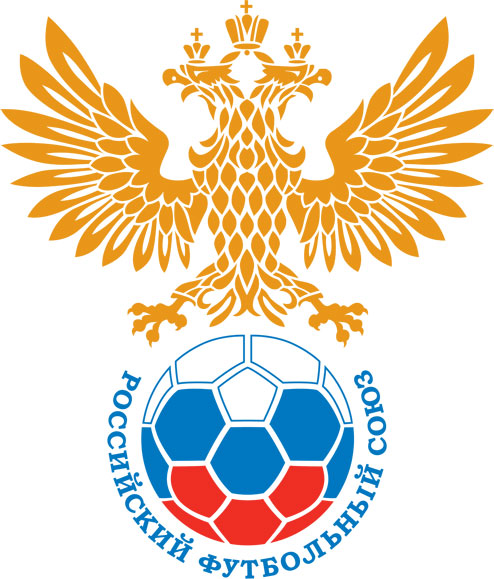 РОССИЙСКИЙ ФУТБОЛЬНЫЙ СОЮЗМАОО СФФ «Центр»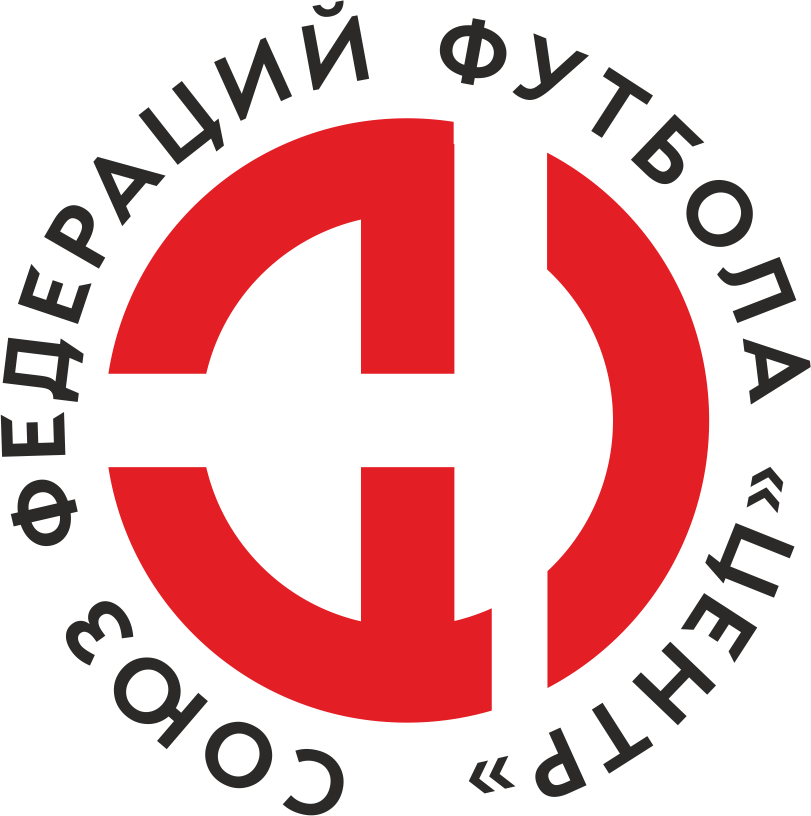    Первенство России по футболу среди команд III дивизиона, зона «Центр» _____ финала Кубка России по футболу среди команд III дивизиона, зона «Центр»Стадион «Старт» (Нововоронеж)Дата:13 мая 2023Атом (Нововоронеж)Атом (Нововоронеж)Атом (Нововоронеж)Атом (Нововоронеж)Металлург-М (Липецк)Металлург-М (Липецк)команда хозяевкоманда хозяевкоманда хозяевкоманда хозяевкоманда гостейкоманда гостейНачало:17:00Освещение:ЕстественноеЕстественноеКоличество зрителей:100Результат:6:0в пользуАтом (Нововоронеж)1 тайм:3:0в пользув пользу Атом (Нововоронеж)Судья:Логвинов Даниил  (Брянск)кат.2 кат.1 помощник:Саможанов Константин (Брянск)кат.2 кат.2 помощник:Макеенков Артур (Брянск)кат.1 кат.Резервный судья:Резервный судья:Клюев Артем (Воронеж)кат.1 кат.Инспектор:Присяжнюк Максим Александрович (Брянск)Присяжнюк Максим Александрович (Брянск)Присяжнюк Максим Александрович (Брянск)Присяжнюк Максим Александрович (Брянск)Делегат:СчетИмя, фамилияКомандаМинута, на которой забит мячМинута, на которой забит мячМинута, на которой забит мячСчетИмя, фамилияКомандаС игрыС 11 метровАвтогол1:0Илья КороткихАтом (Нововоронеж)142:0Владимир Мезинов Атом (Нововоронеж)243:0Сергей КолпаковАтом (Нововоронеж)304:0Сергей КолпаковАтом (Нововоронеж)495:0Максим БеляевАтом (Нововоронеж)516:0Андрей СпиринАтом (Нововоронеж)53Мин                 Имя, фамилия                          КомандаОснованиеРОССИЙСКИЙ ФУТБОЛЬНЫЙ СОЮЗМАОО СФФ «Центр»РОССИЙСКИЙ ФУТБОЛЬНЫЙ СОЮЗМАОО СФФ «Центр»РОССИЙСКИЙ ФУТБОЛЬНЫЙ СОЮЗМАОО СФФ «Центр»РОССИЙСКИЙ ФУТБОЛЬНЫЙ СОЮЗМАОО СФФ «Центр»РОССИЙСКИЙ ФУТБОЛЬНЫЙ СОЮЗМАОО СФФ «Центр»РОССИЙСКИЙ ФУТБОЛЬНЫЙ СОЮЗМАОО СФФ «Центр»Приложение к протоколу №Приложение к протоколу №Приложение к протоколу №Приложение к протоколу №Дата:13 мая 202313 мая 202313 мая 202313 мая 202313 мая 2023Команда:Команда:Атом (Нововоронеж)Атом (Нововоронеж)Атом (Нововоронеж)Атом (Нововоронеж)Атом (Нововоронеж)Атом (Нововоронеж)Игроки основного составаИгроки основного составаЦвет футболок: Синие       Цвет гетр: СиниеЦвет футболок: Синие       Цвет гетр: СиниеЦвет футболок: Синие       Цвет гетр: СиниеЦвет футболок: Синие       Цвет гетр: СиниеНЛ – нелюбительНЛОВ – нелюбитель,ограничение возраста НЛ – нелюбительНЛОВ – нелюбитель,ограничение возраста Номер игрокаЗаполняется печатными буквамиЗаполняется печатными буквамиЗаполняется печатными буквамиНЛ – нелюбительНЛОВ – нелюбитель,ограничение возраста НЛ – нелюбительНЛОВ – нелюбитель,ограничение возраста Номер игрокаИмя, фамилияИмя, фамилияИмя, фамилия1Дмитрий Селезнев Дмитрий Селезнев Дмитрий Селезнев 85Андрей Спирин Андрей Спирин Андрей Спирин 57Максим Беляев Максим Беляев Максим Беляев 17Денис Якунин  (к)Денис Якунин  (к)Денис Якунин  (к)77Александр Акулов Александр Акулов Александр Акулов 21Владимир Мезинов  Владимир Мезинов  Владимир Мезинов  36Илья Коротких Илья Коротких Илья Коротких 9Антон Мамонтов Антон Мамонтов Антон Мамонтов 11Дмитрий Сапельников Дмитрий Сапельников Дмитрий Сапельников 10Сергей Колпаков Сергей Колпаков Сергей Колпаков 7Дмитрий Калугин Дмитрий Калугин Дмитрий Калугин Запасные игроки Запасные игроки Запасные игроки Запасные игроки Запасные игроки Запасные игроки 52Денис УразовДенис УразовДенис Уразов54Денис БудановДенис БудановДенис Буданов69Илья ХатунцевИлья ХатунцевИлья Хатунцев8Тимофей ЛогачевТимофей ЛогачевТимофей Логачев98Даниил БатищевДаниил БатищевДаниил Батищев6Дмитрий КачуренкоДмитрий КачуренкоДмитрий Качуренко23Борис ТрифоновБорис ТрифоновБорис Трифонов48Илья ОдиноковИлья ОдиноковИлья Одиноков15Ярослав НиколаевЯрослав НиколаевЯрослав Николаев2Кирилл ЕлагинКирилл ЕлагинКирилл Елагин4Дмитрий МуравьевДмитрий МуравьевДмитрий МуравьевТренерский состав и персонал Тренерский состав и персонал Фамилия, имя, отчествоФамилия, имя, отчествоДолжностьДолжностьТренерский состав и персонал Тренерский состав и персонал 1Сергей Сергеевич ПанинНачальник командыНачальник командыТренерский состав и персонал Тренерский состав и персонал 234567ЗаменаЗаменаВместоВместоВместоВышелВышелВышелВышелМинМинСудья: _________________________Судья: _________________________Судья: _________________________11Дмитрий СелезневДмитрий СелезневДмитрий СелезневИлья ОдиноковИлья ОдиноковИлья ОдиноковИлья Одиноков606022Александр АкуловАлександр АкуловАлександр АкуловБорис ТрифоновБорис ТрифоновБорис ТрифоновБорис Трифонов6969Подпись Судьи: _________________Подпись Судьи: _________________Подпись Судьи: _________________33Антон МамонтовАнтон МамонтовАнтон МамонтовДаниил БатищевДаниил БатищевДаниил БатищевДаниил Батищев7777Подпись Судьи: _________________Подпись Судьи: _________________Подпись Судьи: _________________44Дмитрий КалугинДмитрий КалугинДмитрий КалугинДмитрий КачуренкоДмитрий КачуренкоДмитрий КачуренкоДмитрий Качуренко838355Дмитрий СапельниковДмитрий СапельниковДмитрий СапельниковДенис УразовДенис УразовДенис УразовДенис Уразов838366Сергей КолпаковСергей КолпаковСергей КолпаковДенис БудановДенис БудановДенис БудановДенис Буданов868677Владимир Мезинов Владимир Мезинов Владимир Мезинов Ярослав НиколаевЯрослав НиколаевЯрослав НиколаевЯрослав Николаев8686        РОССИЙСКИЙ ФУТБОЛЬНЫЙ СОЮЗМАОО СФФ «Центр»        РОССИЙСКИЙ ФУТБОЛЬНЫЙ СОЮЗМАОО СФФ «Центр»        РОССИЙСКИЙ ФУТБОЛЬНЫЙ СОЮЗМАОО СФФ «Центр»        РОССИЙСКИЙ ФУТБОЛЬНЫЙ СОЮЗМАОО СФФ «Центр»        РОССИЙСКИЙ ФУТБОЛЬНЫЙ СОЮЗМАОО СФФ «Центр»        РОССИЙСКИЙ ФУТБОЛЬНЫЙ СОЮЗМАОО СФФ «Центр»        РОССИЙСКИЙ ФУТБОЛЬНЫЙ СОЮЗМАОО СФФ «Центр»        РОССИЙСКИЙ ФУТБОЛЬНЫЙ СОЮЗМАОО СФФ «Центр»        РОССИЙСКИЙ ФУТБОЛЬНЫЙ СОЮЗМАОО СФФ «Центр»Приложение к протоколу №Приложение к протоколу №Приложение к протоколу №Приложение к протоколу №Приложение к протоколу №Приложение к протоколу №Дата:Дата:13 мая 202313 мая 202313 мая 202313 мая 202313 мая 202313 мая 2023Команда:Команда:Команда:Металлург-М (Липецк)Металлург-М (Липецк)Металлург-М (Липецк)Металлург-М (Липецк)Металлург-М (Липецк)Металлург-М (Липецк)Металлург-М (Липецк)Металлург-М (Липецк)Металлург-М (Липецк)Игроки основного составаИгроки основного составаЦвет футболок: Красные   Цвет гетр:  КрасныеЦвет футболок: Красные   Цвет гетр:  КрасныеЦвет футболок: Красные   Цвет гетр:  КрасныеЦвет футболок: Красные   Цвет гетр:  КрасныеНЛ – нелюбительНЛОВ – нелюбитель,ограничение возрастаНЛ – нелюбительНЛОВ – нелюбитель,ограничение возрастаНомер игрокаЗаполняется печатными буквамиЗаполняется печатными буквамиЗаполняется печатными буквамиНЛ – нелюбительНЛОВ – нелюбитель,ограничение возрастаНЛ – нелюбительНЛОВ – нелюбитель,ограничение возрастаНомер игрокаИмя, фамилияИмя, фамилияИмя, фамилия81Илья Жарков Илья Жарков Илья Жарков 2Юрий Луценко Юрий Луценко Юрий Луценко НЛОВ3Дмитрий Кукишев Дмитрий Кукишев Дмитрий Кукишев 13Максим Кондратов (к)Максим Кондратов (к)Максим Кондратов (к)20Никита Лыткин Никита Лыткин Никита Лыткин 23Владимир Мещеряков Владимир Мещеряков Владимир Мещеряков 11Виктор Долматов Виктор Долматов Виктор Долматов 6Артем Поздняков Артем Поздняков Артем Поздняков 22Всеволод Соков Всеволод Соков Всеволод Соков 18Анатолий Пахомов Анатолий Пахомов Анатолий Пахомов НЛОВ17Сергей Горбатенко Сергей Горбатенко Сергей Горбатенко Запасные игроки Запасные игроки Запасные игроки Запасные игроки Запасные игроки Запасные игроки 7Дмитрий СмекаловДмитрий СмекаловДмитрий Смекалов10Антон ГлебовАнтон ГлебовАнтон Глебов12Александр ЕлисеевАлександр ЕлисеевАлександр Елисеев19Александр СтраховАлександр СтраховАлександр Страхов21Сергей БольшаковСергей БольшаковСергей Большаков35Дмитрий ЕсиповДмитрий ЕсиповДмитрий Есипов69Андрей ВоронинАндрей ВоронинАндрей Воронин9Данила ЕжовДанила ЕжовДанила Ежов99Роберт КудрявцевРоберт КудрявцевРоберт Кудрявцев8Данила СорокинДанила СорокинДанила СорокинДанила СорокинДанила СорокинДанила СорокинТренерский состав и персонал Тренерский состав и персонал Фамилия, имя, отчествоФамилия, имя, отчествоДолжностьДолжностьТренерский состав и персонал Тренерский состав и персонал 1Евгений Николаевич ФроловГлавный тренерГлавный тренерТренерский состав и персонал Тренерский состав и персонал 2Юрий Геннадиевич МаркинНачальник командыНачальник команды3Давид Джамаличевич ИкановичТренер по работе с вратарямиТренер по работе с вратарями4567Замена Замена ВместоВместоВышелМинСудья : ______________________Судья : ______________________11Анатолий ПахомовАнатолий ПахомовДмитрий Смекалов2322Сергей ГорбатенкоСергей ГорбатенкоАнтон Глебов29Подпись Судьи : ______________Подпись Судьи : ______________Подпись Судьи : ______________33Всеволод СоковВсеволод СоковСергей Большаков62Подпись Судьи : ______________Подпись Судьи : ______________Подпись Судьи : ______________44Артем ПоздняковАртем ПоздняковАлександр Страхов7455Антон ГлебовАнтон ГлебовАлександр Елисеев796677        РОССИЙСКИЙ ФУТБОЛЬНЫЙ СОЮЗМАОО СФФ «Центр»        РОССИЙСКИЙ ФУТБОЛЬНЫЙ СОЮЗМАОО СФФ «Центр»        РОССИЙСКИЙ ФУТБОЛЬНЫЙ СОЮЗМАОО СФФ «Центр»        РОССИЙСКИЙ ФУТБОЛЬНЫЙ СОЮЗМАОО СФФ «Центр»   Первенство России по футболу среди футбольных команд III дивизиона, зона «Центр» _____ финала Кубка России по футболу среди футбольных команд III дивизиона, зона «Центр»       Приложение к протоколу №Дата:13 мая 2023Атом (Нововоронеж)Металлург-М (Липецк)команда хозяевкоманда гостей